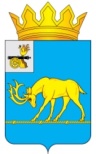 МУНИЦИПАЛЬНОЕ ОБРАЗОВАНИЕ «ТЕМКИНСКИЙ РАЙОН» СМОЛЕНСКОЙ ОБЛАСТИТЕМКИНСКИЙ РАЙОННЫЙ СОВЕТ ДЕПУТАТОВР Е Ш Е Н И Еот 28 октября 2022 года                                                                                            № 79 О принятии к сведению отчета об исполнении местного бюджета  муниципального района                          за 9 месяцев 2022 годаВ соответствии с Бюджетным кодексом Российской Федерации, Уставом муниципального образования «Темкинский район» Смоленской области                    (новая редакция) (с изменениями), Положением о бюджетном процессе в муниципальном образовании «Темкинский район» Смоленской области, решением постоянной комиссии по экономическому развитию, бюджету, налогам  и финансамТемкинский  районный  Совет  депутатов  р е ш и л:Отчет об исполнении местного бюджета муниципального района                    за 9 месяцев 2022 года принять к сведению.2. Настоящее решение вступает в силу со дня обнародования и подлежит размещению на официальном сайте в информационно-телекоммуникационной сети «Интернет».3. Контроль за исполнением настоящего решения возложить на постоянную комиссию по экономическому развитию, бюджету, налогам и финансам (председатель Т.Н. Силанова).Председатель Темкинского районного Совета депутатов                                                                   Л.Ю. Терёхина